ASOCIACIÓN ROSARINA 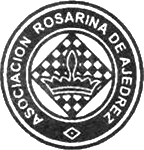 y del Sur de la Provincia de Santa FeDE AJEDREZAfiliada a la Federación Argentina de AjedrezPersonería Jurídica Decreto Nº 12.181 - 20/12/1961Italia 850 P. B. (2000) Rosario - www.ara.org.ar - cd@ara.org.arLa Asociación Rosarina y del Sur de la Provincia de Santa Fe de Ajedrez y el Programa de Ajedrez de la Secretaría de Cultura y Educación de la Municipalidad de Rosario tienen el agrado de invitarlos a participar del 1° Encuentro Provincial Infantojuvenil de Ajedrez de Municipios y Comunas Santafesinas que se realizará el sábado 10 de noviembre de 2018 a partir de las 9.30 en las instalaciones del Centro de la Juventud de Rosario, en Av. Belgrano 950, frente al Río Paraná, para celebrar juntos el extraordinario auge del ajedrez en nuestra provincia. Se realizarán 2 torneos de equipos mixtos de 4 jugadores: uno de categoría infantil para niñas y niños de hasta 12 años en 2018 (nacidos en 2006 y posterior) y otro para jóvenes de hasta 18 años en 2018 (nacidos en 2000 y posterior). Podrán participar infantiles en la categoría juvenil. Se jugará por sistema suizo a 5 o 6 rondas según la cantidad de equipos. La inscripción es gratuita y se contará con un bufet destinado a colaborar con los gastos de los Campeonatos Argentinos Infantojuveniles 2019.Rogamos confirmar la participación en una o las dos categorías antes del miércoles 7 de noviembre al mail ajedrezescolarsantafe@hotmail.com o por whatssap al 341-3708333.Hay muchos motivos para seguir esforzándonos en extender este juego ciencia, que desarrolla capacidades intelectuales y también valores tan necesarios en nuestra sociedad:- el positivo impacto pedagógico de las clases semanales a 40.000 niños en más de 300 escuelas primarias de 85 localidades de nuestra provincia, en el que colaboran con el ministerio de Educación, municipalidades, comunas y asociaciones cooperadoras; - el entusiasmo que generan los más de 80 juegos gigantes en las plazas de nuestros pueblos; - la participación de miles de jóvenes en las competencias de ajedrez de Santa Fe Juega - coronada por decenas de podios en las finales Nacionales de los Torneos Evita en Mar del Plata; - la creciente realización de torneos federados en el interior con la participación de jugadores con ranking internacional y la proyección internacional de nuestros jugadores juveniles e infantiles como Santiago Zapata Charles, Juan Martín Ibarra y Lucía Izaguirre, entre otros.  Por eso adjuntamos a esta invitación una propuesta de Convenio de Colaboración entre los Municipios y Comunas y la Asociación Rosarina y del Sur de la Provincia de Santa Fe de Ajedrez para que, los que tengan interés, lo traigan rubricado al evento. En dicho Convenio nos comprometemos a colaborar con los Municipios y Comunas en el desarrollo del Ajedrez en ámbitos sociales, deportivos y escolares y para  todas las edades (infantiles, juveniles, adultos y tercera edad), en la realización de eventos y la capacitación de docentes y jugadores.   Juan Luis JaureguiberryPte. Asociación Rosarina y del Sur de la Provincia de Santa Fe de Ajedrez